Р Е Ш Е Н И Еот 24 апреля 2020г.                           рп Усть-Абакан                                   № 14О внесении изменений в отдельные решения Совета депутатовУсть-Абаканского поссовета по установлению налогана имущество физических лицВ соответствии  с главой 32 Налогового кодекса Российской Федерации,  ст. 14 Федерального закона от 06.10.2003г. № 131-ФЗ «Об общих принципах организации местного самоуправления в Российской Федерации» (с последующими изменениями и дополнениями), руководствуясь п. 6 ч. 1 статьи 29 Устава муниципального образования Усть-Абаканский поссовет,Совет депутатов Усть-Абаканского поссоветаР Е Ш И Л:1. Внести в решение Совета депутатов Усть-Абаканского поссовета от 22.11.2019г. № 55 «Об установлении налога на имущество физических лиц на территории муниципального образования Усть-Абаканский поссовет» следующие изменения:а) наименование Решения после слова «физических лиц» дополнить словами «на 2020 год»;б) пункт 1 исключить; в) в пункт 2 после слов «по налогу» дополнить словами «на имущество физических лиц»;г) подпункт 3.7 пункта 3 исключить;д) подпункт 3.6 пункта 3 изложить в следующей редакции:«3.6 в отношении объектов налогообложения, включенных в перечень, определяемый в соответствии с пунктом 7 статьи 378.2 Налогового кодекса Российской Федерации, в отношении объектов налогообложения, предусмотренных абзацем вторым пункта 10 статьи 378.2 Налогового кодекса Российской Федерации, а также в отношении объектов налогообложения, кадастровая стоимость каждого из которых превышает 300 миллионов рублей установить следующие налоговые ставки: - отношении объектов недвижимого имущества общей площадью до 2000 квадратных метров включительно – в размере 1,0 процента;- свыше 2000 до 6000 квадратных метров включительно – 1,5 процента;- свыше 6000 квадратных метров – 2,0 процента.»;е) пункт 4 исключить.2. Внести в Решение Совета депутатов Усть-Абаканского поссовета от 23.11.2018г. № 72 «Об установлении налога на имущество физических лиц на территории муниципального образования Усть-Абаканский поссовет» следующие изменения:а) наименование Решения после слова «физических лиц» дополнить словами «на 2019 год»;б) пункт 1 исключить;в) в пункт 2 после слов «по налогу» дополнить словами «на имущество физических лиц»;г) подпункт 3.7 пункта 3 исключить;д) подпункт 3.6 пункта 3 изложить в новой редакции:«3.6 в отношении объектов налогообложения, включенных в перечень, определяемый в соответствии с пунктом 7 статьи 378.2 Налогового кодекса Российской Федерации, в отношении объектов налогообложения, предусмотренных абзацем вторым пункта 10 статьи 378.2 Налогового кодекса Российской Федерации, а также в отношении объектов налогообложения, кадастровая стоимость каждого из которых превышает 300 миллионов рублей установить следующие налоговые ставки: - отношении объектов недвижимого имущества общей площадью до 2000 квадратных метров включительно – в размере 1,0 процента;- свыше 2000 до 6000 квадратных метров включительно – 1,5 процента;- свыше 6000 квадратных метров – 2,0 процента.»;е) пункт 4 исключить.3. Направить настоящее Решение для подписания и опубликования в газете «Усть-Абаканские известия» Главе Усть-Абаканского поссовета Н.В. Леонченко.4. Часть 1 настоящего Решения вступает в силу по истечении одного месяца с момента официального опубликования и распространяется на правоотношения, связанные с исчислением налога на имущество физических лиц с 01.01.2020 года.5. Часть 2 настоящего Решения вступает в силу по истечении одного месяца с момента официального опубликования и распространяется на правоотношения, связанные с исчислением налога на имущество физических лиц с 01.01.2019 года.ГлаваУсть-Абаканского поссовета                                                                   Н.В. ЛеонченкоПредседатель Совета депутатовУсть-Абаканского поссовета                                                                   М.А. Губина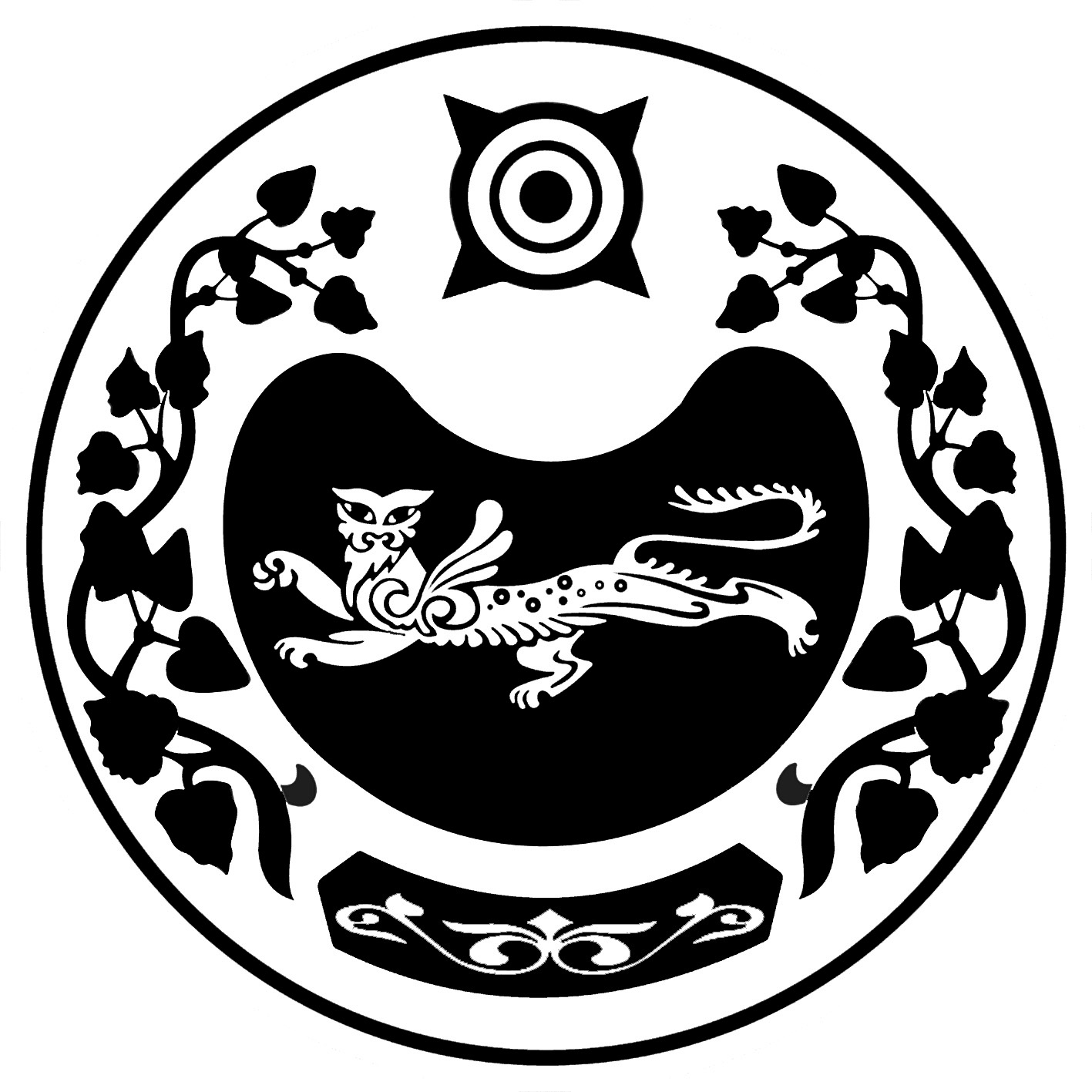 СОВЕТ ДЕПУТАТОВ УСТЬ-АБАКАНСКОГО ПОССОВЕТА